Разговор с учащимися: «Что помогает нам жить в мире и согласии?» Добрый день, ребята.Давайте поговорим сегодня о том, что помогает людям жить в мире и согласии.1. Как по-вашему – сильно ли мы отличаемся друг от друга? Давайте посмотрим:Блиц – опрос «Незаконченные предложения» (закончите предложения)Делимся на две группы:Для 1й группы:- все люди на земле не похожи друг на друга, потому что…- мне кажется, что я очень отличаюсь от одноклассников, потому что…Для 2й группы: - все люди на земле похожи, потому что…- мне кажется, что у меня с одноклассниками больше общего, потому что…Мы живём в многонациональном государстве, каждая этническая община оригинальна, имеет особенности, отличающие её от другой. Но именно отличия могут чаще всего вызывают у других людей неприязнь, вызывают порой такие мысли: “Они не такие как мы. Значит, они живут неправильно”.Упражнение «Давайте пофантазируем…»Представьте, что наступит время, когда все люди на Земле станут совершенно одинаковыми (рост, цвет волос и глаза, одежда, сумма знаний и т. д.)Каким будет этот мир? Как люди в нем будут жить?Хорошо или плохо, что мы все разные? Хорошо или плохо, что все люди станут одинаковыми?Как жить в мире, где столько разных людей?Чтобы вам легче было отвечать на вопросы, попробуйте собрать мозаикуДля каждой группы выдается по две мозаики: однотонная и многоцветная. Собрать обе, сделать вывод: однотонная легко собирается, но некрасивая, скучная.многоцветная – сложно собрать, зато яркая, интересная.Так и общество:Состоящее из одинаковых людей – может и будет существовать без конфликтов, но скучно, неярко, некрасочно.Чтобы мир вокруг был ярким, интересным нужны разные цвета, разные краски – нужны различия, которые дополняют и обогащают общество. Ну, а чтобы нам – таким разным, совершенно неодинаковым людям жить в мире и согласии, надо научиться жить, решая возникающие проблемы и задачи на основе сотрудничества.Очень важно уметь устанавливать контакты с другими людьми, уметь общаться, т.е. уметь слушать и «слышать» других. Понимать мысли, чувства, высказанные словами, выраженные жестами, мимикой, уметь точно доносить свои мысли до слушателей, используя все богатство языка. А в качестве подсказки:Правила толерантного поведения1. Относись к окружающим с уважением.2. Никогда не думай, что твое мнение важнее мнения другого человека.3. Не суди о ценностях других, отталкиваясь от своих собственных.4. Не навязывай свое мнение другим.5. Никогда не думай, что твоя религия в чем-то превосходит другую.6. Помни, что каждый волен выбирать свой имидж и стиль, свои привычки и пристрастия.7. Умей видеть ценность и самобытность культуры каждой нации. 8. Помни, что мнение одного человека не может быть единственно верным.Каждый человек – кубик, с помощью которого можно построить дом.Мы все хотим жить в уютном, удобном доме – наш дом, наше общество будет таким, каким мы его построим. Будет оно ярким и многоцветным или монотонным и скучным – зависит от каждого из нас.Но помните, стремясь к яркости и оригинальности, не переборщите. 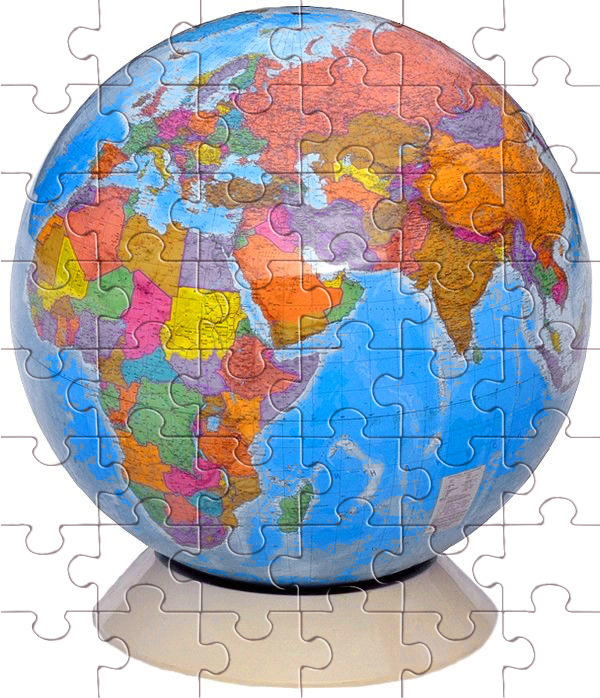 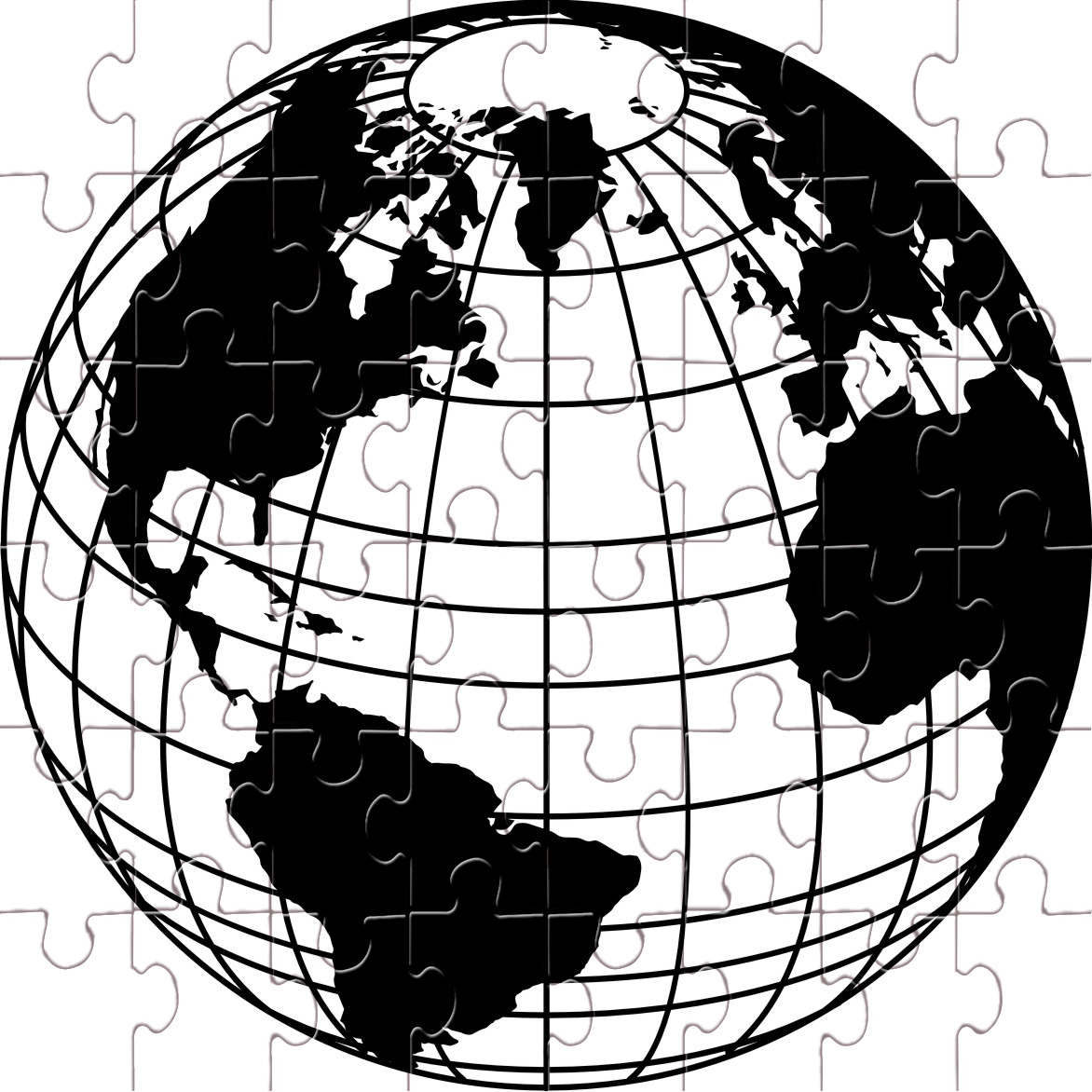 Правила толерантного поведенияОтносись к окружающим с уважением.Не думай, что твое мнение всегда важнее мнения другого человека.Не суди о ценностях других, отталкиваясь от своих собственных.Не навязывай свое мнение другим.Помни, что каждый волен выбирать свой имидж и стиль, свои привычки и пристрастия.Умей видеть ценность и самобытность культуры каждой нации. "Поступай с другими людьми так, как ты хочешь, чтобы они поступали с тобой".Правила толерантного поведенияОтносись к окружающим с уважением.Не думай, что твое мнение всегда важнее мнения другого человека.Не суди о ценностях других, отталкиваясь от своих собственных.Не навязывай свое мнение другим.Помни, что каждый волен выбирать свой имидж и стиль, свои привычки и пристрастия.Умей видеть ценность и самобытность культуры каждой нации. "Поступай с другими людьми так, как ты хочешь, чтобы они поступали с тобой".Правила толерантного поведенияОтносись к окружающим с уважением.Не думай, что твое мнение всегда важнее мнения другого человека.Не суди о ценностях других, отталкиваясь от своих собственных.Не навязывай свое мнение другим.Помни, что каждый волен выбирать свой имидж и стиль, свои привычки и пристрастия.Умей видеть ценность и самобытность культуры каждой нации. "Поступай с другими людьми так, как ты хочешь, чтобы они поступали с тобой".Правила толерантного поведенияОтносись к окружающим с уважением.Не думай, что твое мнение всегда важнее мнения другого человека.Не суди о ценностях других, отталкиваясь от своих собственных.Не навязывай свое мнение другим.Помни, что каждый волен выбирать свой имидж и стиль, свои привычки и пристрастия.Умей видеть ценность и самобытность культуры каждой нации. "Поступай с другими людьми так, как ты хочешь, чтобы они поступали с тобой".Правила толерантного поведенияОтносись к окружающим с уважением.Не думай, что твое мнение всегда важнее мнения другого человека.Не суди о ценностях других, отталкиваясь от своих собственных.Не навязывай свое мнение другим.Помни, что каждый волен выбирать свой имидж и стиль, свои привычки и пристрастия.Умей видеть ценность и самобытность культуры каждой нации. "Поступай с другими людьми так, как ты хочешь, чтобы они поступали с тобой".Правила толерантного поведенияОтносись к окружающим с уважением.Не думай, что твое мнение всегда важнее мнения другого человека.Не суди о ценностях других, отталкиваясь от своих собственных.Не навязывай свое мнение другим.Помни, что каждый волен выбирать свой имидж и стиль, свои привычки и пристрастия.Умей видеть ценность и самобытность культуры каждой нации. "Поступай с другими людьми так, как ты хочешь, чтобы они поступали с тобой".